							Toruń, 8 lutego 2024 roku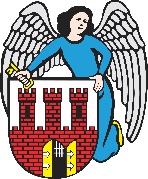     Radny Miasta Torunia        Piotr Lenkiewicz								Sz. Pan								Michał Zaleski								Prezydent Miasta ToruniaWNIOSEKPowołując się na § 18.1 Regulaminu Rady Miasta Torunia zwracam się do Pana Prezydenta z wnioskiem:- o negatywne zaopiniowanie wnioski ws. usunięcia dwóch drzew (świerków) znajdujących się przy ul. Harcerskiej 9c, działka nr 73/75, który zamierza złożyć Spółdzielnia Mieszkaniowa KOPERNIKUZASADNIENIE19 stycznia br. pojawiła się informacja, że Zarząd Spółdzielni Mieszkaniowej KOPERNIK zamierza wystąpić z wnioskiem o wszczęcie postępowania administracyjnego w sprawie wydania zezwolenia na usunięcie 2 drzew (sosna zwyczajna), znajdujących się w ww. lokalizacji. Warto w tym miejscu podkreślić, że Zarząd Spółdzielni nie posiada odpowiedniej wiedzy na temat drzew, które miałby zostać wycięta – zdaniem Zarządu jest to sosna zwyczajna, kiedy to dzięki opinii specjalisty z zakresu dendrologii przedmiotowe drzewa to bardzo cenne świerkiDrzewa, które mają być objęte przedmiotowym wnioskiem to niezwykle dorodne i okazałe gatunki sosny zwyczajnej. Ale przede wszystkim, wedle wszystkich opinii są to w pełni zdrowe drzewa, które będą służyć mieszkańcom ul. Harcerskiej jeszcze wiele lat. Wśród mieszkańców już sam zamiar, który jeszcze nie został zmaterializowany w postaci formalnej zgody, budzi ogromne kontrowersje. Te drzewa wpisują się w charakter tej części Torunia, dla wielu mieszkańców znajdują się tu od zawsze. Miasto Toruń posiada dokument dotyczący ochrony drzew w procesach inwestycyjnych. W tym przypadku zwracam się z prośbą o działania wybiegające do przodu, aby uchronić te niezwykle cenne drzewa (jeszcze przed rozpoczęciem procesu inwestycyjnego).                                                                        /-/ Piotr Lenkiewicz										Radny Miasta Torunia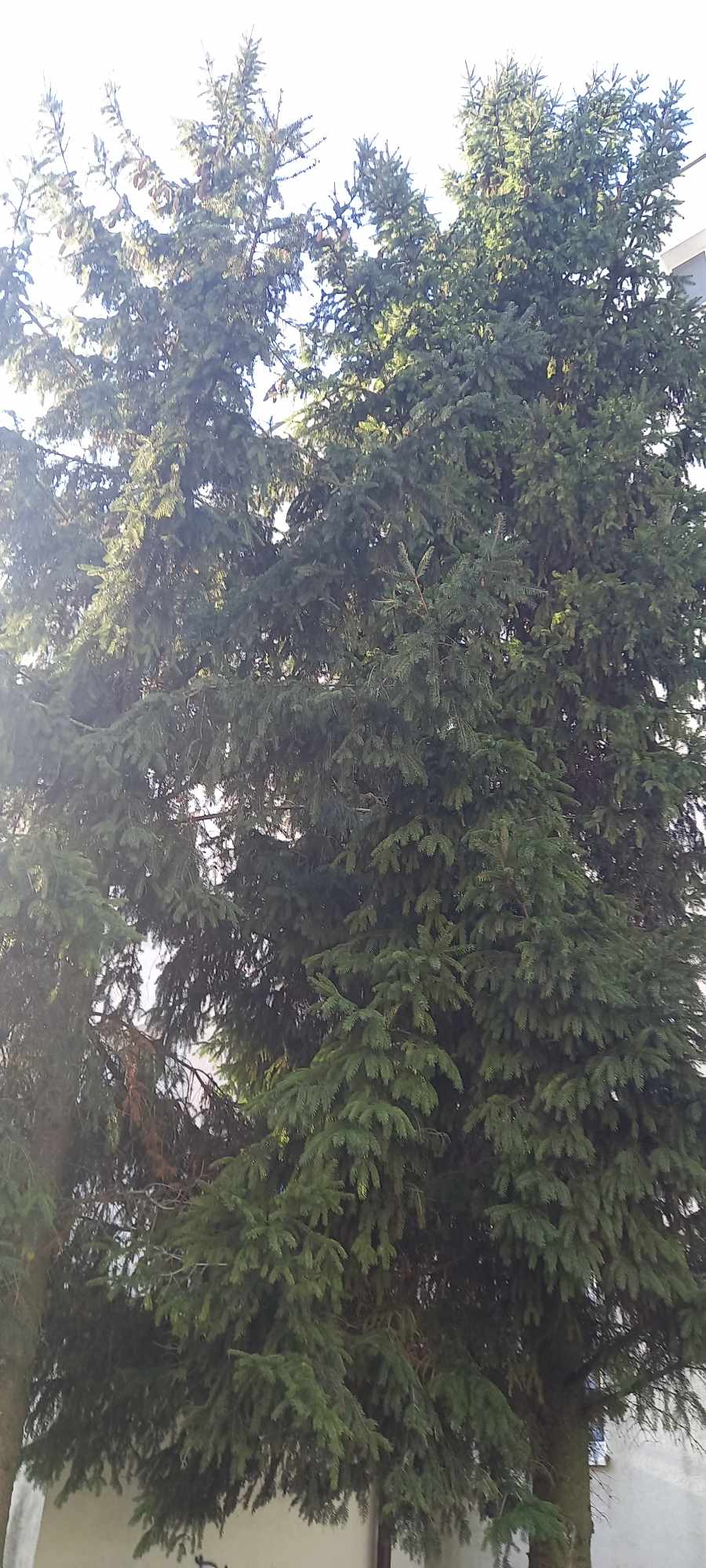 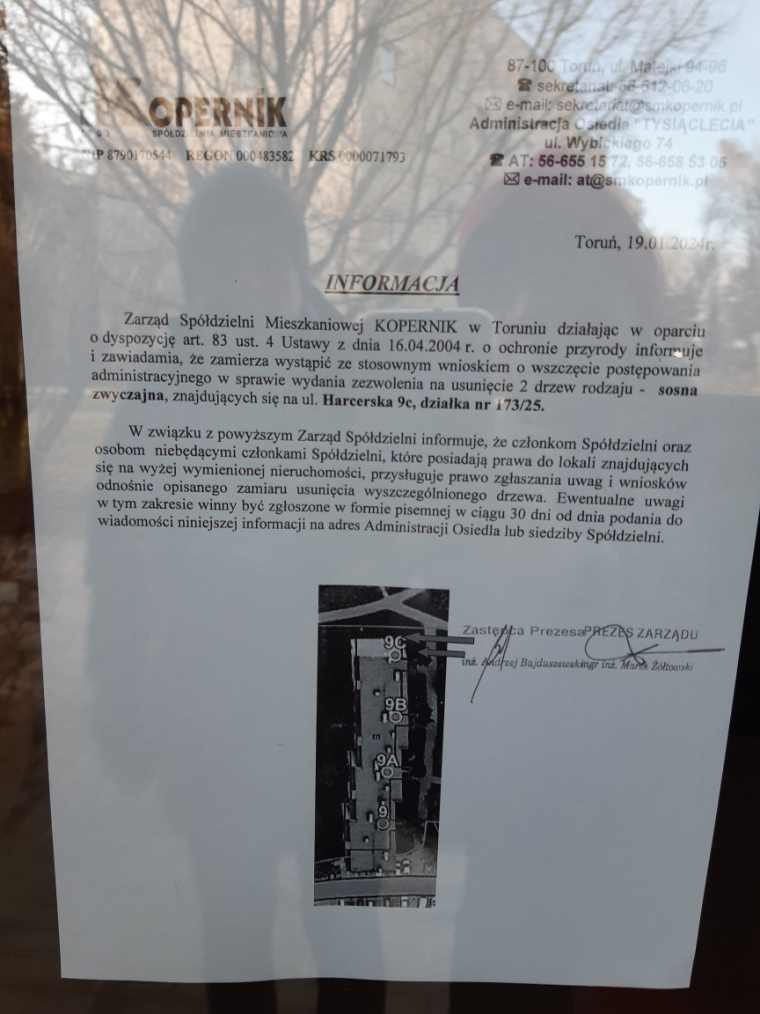 